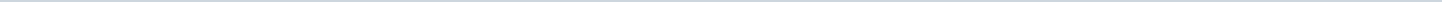 Index (1 onderwerp)1 Brf Stichting EHS, 5G en Gezondheid, zaaknr 612469, 20200109Brf Stichting EHS, 5G en Gezondheid, zaaknr 612469, 20200109MetadataDocumenten (1)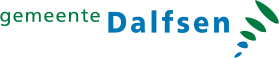 Gemeente DalfsenAangemaakt op:Gemeente Dalfsen28-03-2024 19:49Ingekomen stukPeriode: 2024Laatst gewijzigd28-01-2020 11:38ZichtbaarheidOpenbaarStatusVoor kennisgeving aannemen#Naam van documentPub. datumInfo1.Brf Stichting EHS, 5G en Gezondheid, zaaknr 612469, 2020010909-01-2020PDF,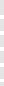 157,41 KB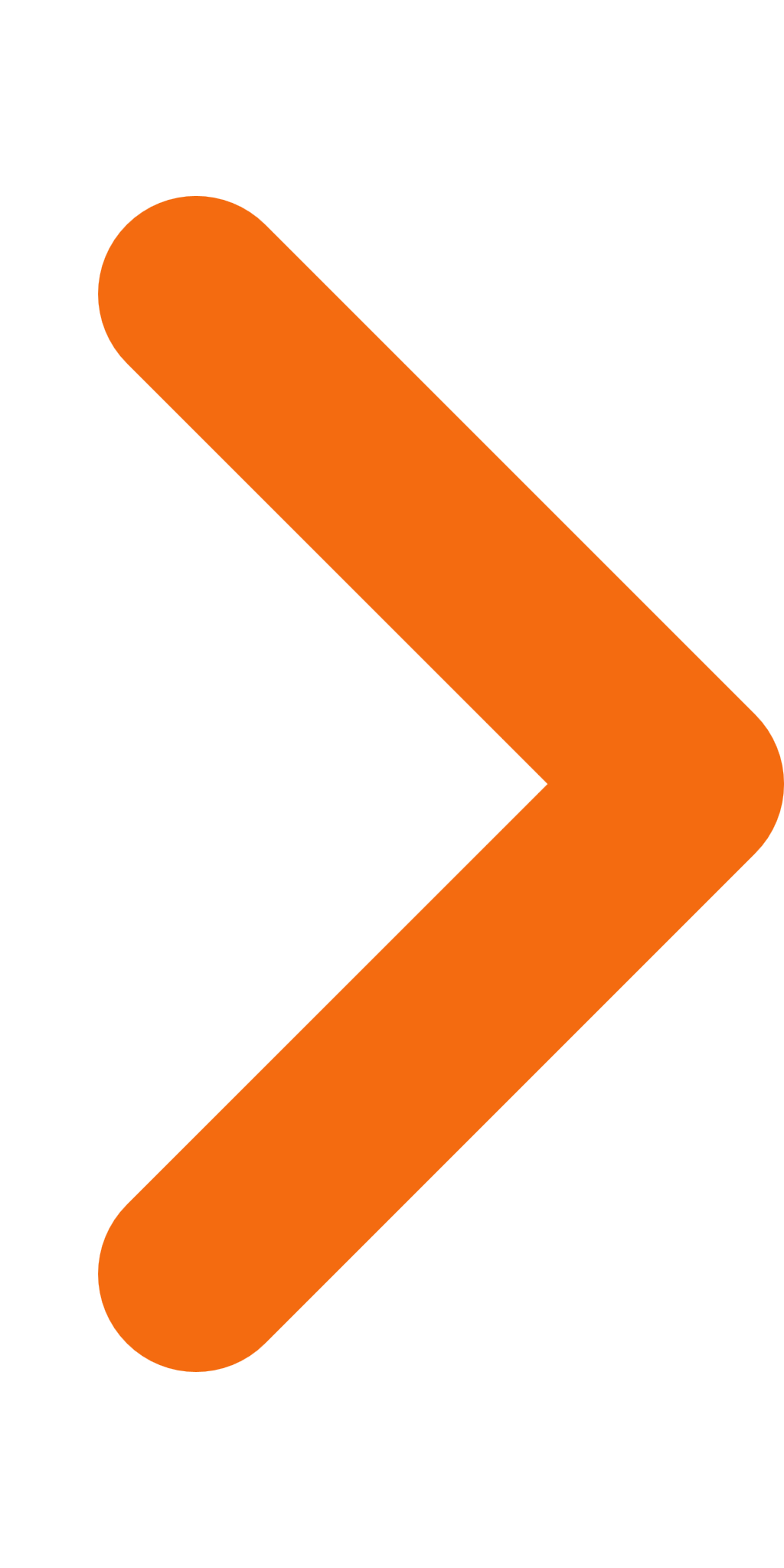 